(Form No: FR-; Revizyon Tarihi: ; Revizyon No: )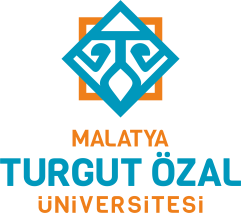 KÜTÜPHANELER ARASI ÖDÜNÇ VERME (ILL)Doküman NoİA-114KÜTÜPHANELER ARASI ÖDÜNÇ VERME (ILL)İlk Yayın Tarihi01.04..2019KÜTÜPHANELER ARASI ÖDÜNÇ VERME (ILL)Revizyon TarihiKÜTÜPHANELER ARASI ÖDÜNÇ VERME (ILL)Revizyon NoKÜTÜPHANELER ARASI ÖDÜNÇ VERME (ILL)Sayfa1/1HazırlayanOnaylayanSistem Onayı